Antrag für MitgliedschaftHiermit erkläre ich, dass ich ab,	Mitglied im Verein Stammbaum e.V. werden möchte. Und zwar als,(Would like to become a member of the Stammbaum e.V. and as,)Mitgliedsart / Member of; 	.Die Mitgliedschaft wird frühestens wirksam mit Zahlung der Aufnahmegebühr & der Jahresgebühr für das aktuelle Jahr. Die Entscheidung über die Aufnahme in unseren Verein obliegt dem Vorstand.(The membership will be effective at the earliest with payment of the admission fee & the annual fee for the current year. The decision on admission to the club is incumbent on the board.)Vorname		Nachname	Geburtstag	Plz.		Straße	Land	Tel. No.		E – Mail	Vormitgliedschaft	Rasse	Zwingername	Ich versichere, alle Angaben wahrheitsgetreu gemacht zu haben & erkenne die Satzung & Regeln des Stammbaum e.V. an. (I assure you, I have faithfully reproduced all information & accept the statutes and rules of the Stammbaum e.V.).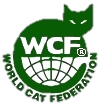 	Ort, Datum	Unterschrift